Český Brod, 4.12.2016koncert Jaroslava Uhlíře v sokolovněViz též:        http://sokolbrod.cz/4-12-2016-koncert-jaroslava-uhlire-v-sokolovne/ 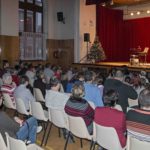 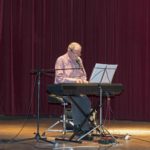 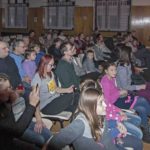 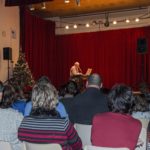 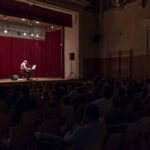 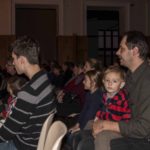 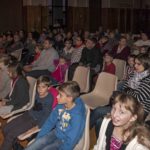 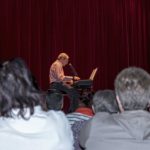 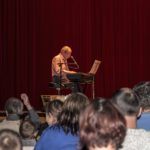 4. prosince přivítali děti i dospělí v sokolovně Jaroslava Uhlíře, autora mnoha pohádkových písniček. Absolutně úžasná atmosféra, děti zpívaly jako o život, stejně jako mnozí dospěláci. A i když sokolovna nebyla úplně plná – což nás dost překvapilo – přesto to byl úžasný zážitek, a kdo chyběl, přišel o moc. Ostatně – podívejte se na fotografie z koncertu, atmosféra je z nich patrná…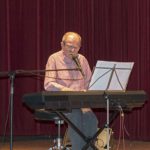 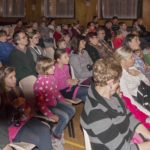 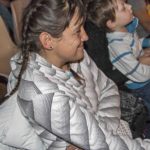 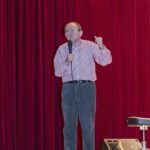 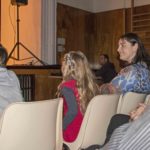 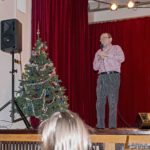 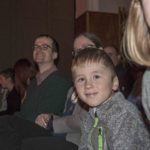 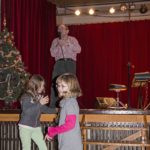 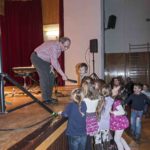 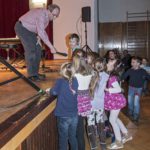 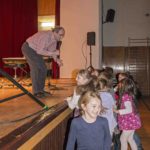 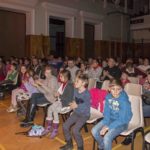 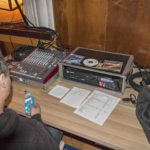 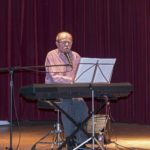 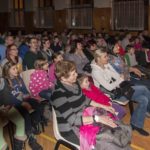 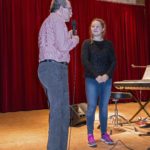 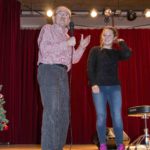 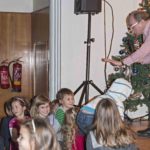 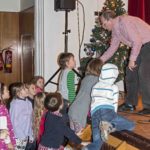 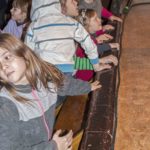 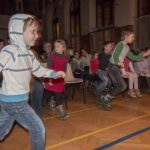 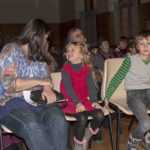 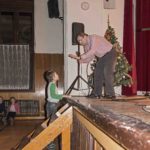 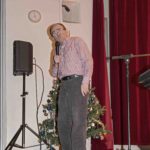 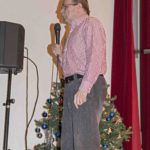 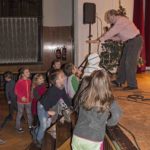 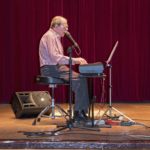 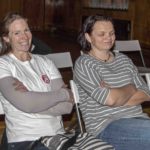 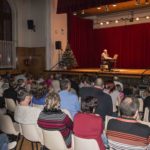 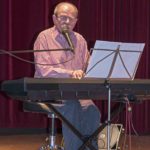 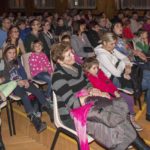 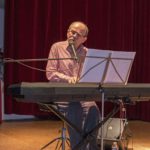 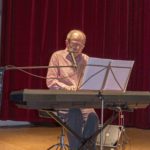 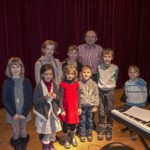 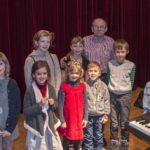 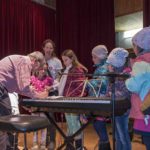 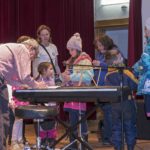 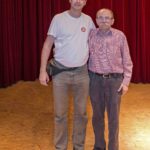 